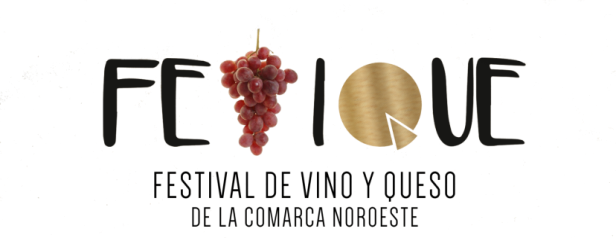 XII CONCURSO DE QUESOS ARTESANALES DE LA COMARCA NOROESTEDatos del/la ParticipanteNombre y Apellidos_ _ _ _ _ _ _ _ _ _ _ _ _ _ _ _ _ _ _ _ _ _ _ _ _ _ _ _ _ _ _ _ _ _ _  Nombre de la Granja _______________________________________________DNI (persona física):_______________CIF. (Persona jurídica)_____________________Registro Sanitario Nº _______________Domicilio C/ _ _ _ _ _ _ __ _ _ _ _ _ _ _ _ _ _ _ _ _ _ _ _ _ _ _ _ _ _ _ _ _ _ _ _nº_ _ _  _ _ _ _ C.P.: _ _ _ _ _  Localidad _ _ _ _ _ _ _ _ _ _ _ _ _ _ _ _ _ _ _ _ _ _ _ _ Provincia____________Telf.: _ _ _ _ _ _ _ _ _ _ _ _ Fax: _ _ _ _ _ _ _ _ _ _ _ _Telf. móvil: _ _ _ _ _ _ __ _ _ _  _ _  ____Correo Electrónico_ _ _ _ _ _ _ _ _ _ _ _ _ _ _ _ _ _ _ _ _ _ _ _ _ _ _ Persona responsable: _ _ _ _ _ _ _ _ _ _ _ _ _ _ _ _ _ _ _ _ _ _ _ _ _ _ _Cargo (En caso de persona jurídica) _ _ _ _ _ _ _ _ _ _ _ _ _ _ _ _ _ _ _ _ _ _ __ _ _ _ _ _ _ _ _ Por medio de la presente solicito inscripción en el XII Concurso de Quesos Artesanales, Puntagorda 2021 a desarrollarse el  5 de Junio en  la modalidad de:Fresco Tierno SemicuradoCuradoEn _______________, a ___ de ____________ de 2021Fdo______________________________________